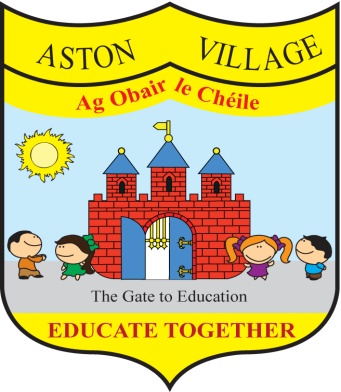 AGREED STATEMENT FROM THE BOARD OF MANAGEMENTFebruary 2019Teacher Nominee - The Board welcomes Paula Keenan as teachers' nominee for the remainder of this Board's term.In-School Management Team - The Board welcomes the opportunity to appoint a new Assistant Principal 2 to the school management team - the recruitment process is underway. Support for Pupils - The Board notes the increase in our special education teacher allocation by NCSE from 6.8 to 7 teaching posts for the 2019-20 school year. Parent Support - The Board acknowledges the generosity of the parent body in supporting the school and wishes to extend particular thanks to the parent who has been helping us to maintain the exterior of the building by cleaning windows and power-washing signage. Looking at our School - The Board encourages all members of the school community to continue contributing to the process of school self evaluation and welcomes the current development of a Digital Learning Plan to embed the use of digital technologies in teaching and learning. 